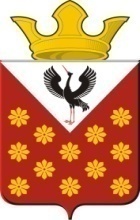 Свердловская областьБайкаловский районПостановлениеглавы Краснополянского сельского поселения от  08 августа 2022 года  №  104Об определении мест для размещения информационных  и агитационных материалов, для проведения встреч кандидатов с избирателями при проведении выборов Губернатора Свердловской области, депутатов Думы Краснополянского сельского поселения Байкаловского муниципального района Свердловской области 11 сентября 2022 года         В соответствии с Федеральным Законом  «Об основных гарантиях избирательных прав  и права на участие в референдуме граждан  Российской Федерации  от 12.06.2002 года № 67-ФЗ,  Избирательным кодексом  Свердловской области  постановляю:1. Определить места для размещения информационных и агитационных материалов, расположенных на территории Краснополянского  сельского поселения, при проведении выборов Губернатора Свердловской области, депутатов Думы Краснополянского сельского поселения Байкаловского муниципального района Свердловской области 11 сентября 2022 года:2. Размещение агитационных материалов в других местах может осуществляться  только с согласия собственников соответствующих объектов.	3. Для проведения встреч кандидатов в депутаты Губернатора Свердловской области, депутатов Думы Краснополянского сельского поселения Байкаловского муниципального района Свердловской области с избирателями определить следующие места:    4. Настоящее Постановление опубликовать в соответствии с Уставом Краснополянского сельского поселения.      5. Контроль за исполнением настоящего Постановления оставляю за собой.Глава  Краснополянского сельского  поселения                                        А.Н. Кошелев №населенный пунктадресместо размещенияс. Краснополянскоеул.Советская , 25у магазинас.Еланьул.Советская ,46у магазинад. Менщиковаул. Кайгородова ,38у магазинад.Игнатьеваул. Южная ,14у магазинас. Шадринкаул. им. Н .И. Лаптева, 8стенд Пожарного депод. Береговаяул. Набережная,9ветеринарный  участокс. Чурманскоеул.Техническая, 16возле администрации№населенный пункт         адресместо проведения встреч1.с. Краснополянскоеул. Советская ,24Дом Культуры 2.с.Еланьул. Советская ,27Дом Культуры3.с. Шадринкаул.им.Н.И.Лаптева,11Дом Культуры4.с. Чурманскоеул. Я Мамарина,46Дом Культуры